О проведении рейтингового голосования по отбору общественных территорий Арсеньевского городского округа, подлежащих благоустройству в первоочередном порядке (в 2020-2021 гг)С целью благоустройства наиболее посещаемых муниципальных территорий общего пользования Арсеньевского городского округа, в соответствии с Федеральными законами от 06 октября 2003 года № 131-ФЗ «Об общих принципах организации местного самоуправления в Российской Федерации», от 21 июля 2014 года № 212-ФЗ «Об основах общественного контроля в Российской Федерации», постановления администрации Арсеньевского городского округа от 28 января 2019 года № 36-па «О порядке организации и проведения рейтингового голосования по отбору общественных территорий Арсеньевского городского округа, подлежащих благоустройству в первоочередном порядке (в 2020-2021 гг)», протокола заседания общественной комиссии от 26 февраля 2019 № 3 по подведению итогов общественных обсуждений по вопросу определения перечня общественных территорий общего пользования Арсеньевского городского округа, подлежащих благоустройству в первоочередном порядке (в 2020-2021 гг), руководствуясь Уставом Арсеньевского городского округа, администрация Арсеньевского городского округаПОСТАНОВЛЯЕТ:1. Провести на территории Арсеньевского городского округа рейтинговое голосование по отбору общественных территорий Арсеньевского городского округа, подлежащих благоустройству в первоочередном порядке (в 2020-2021 гг) (далее – рейтинговое голосование). 2. Установить дату проведения рейтингового голосования 27 февраля 2019 года.3. Перечень территорий, представленных на рейтинговое голосование: аллея Депутатов, сквер имени Манойленко.4. Определить место проведения рейтингового голосования (адрес территориального счетного участка): ул. Ленинская, 8А (здание местного отделения партии «Единая Россия»).5. Победителем рейтингового голосования считается территория, набравшая наибольшее количество голосов.6. Организационному управлению администрации Арсеньевского городского округа (Абрамова) обеспечить опубликование и размещение на официальном сайте администрации Арсеньевского городского округа настоящего постановления.7. Контроль за исполнением настоящего постановления оставляю за собой.Врио Главы городского округа                                                                               В.С. Пивень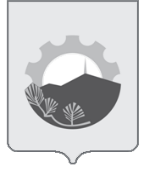 АДМИНИСТРАЦИЯ АРСЕНЬЕВСКОГО ГОРОДСКОГО ОКРУГА П О С Т А Н О В Л Е Н И Е26 февраля 2019 г.г.Арсеньев№127-па